Publicado en  el 22/07/2016 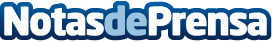 La exposición 'Sierra Espuña y sus costumbres. Recuperando patrimonio', en Murcia, se clausurará a finales de julioLa exposición, que se encuentra en el Centro de Visitantes Ricardo Codorniu, será clausurada a finales de este mismo mes. Además, el próximo miércoles se realizará una visita guiadade 9:30 a 12 horasDatos de contacto:Nota de prensa publicada en: https://www.notasdeprensa.es/la-exposicion-sierra-espuna-y-sus-costumbres Categorias: Artes Visuales Murcia http://www.notasdeprensa.es